18.02.2019 Г. №23
РОССИЙСКАЯ ФЕДЕРАЦИЯ
ИРКУТСКАЯ ОБЛАСТЬ
ИРКУТСКИЙ РАЙОНГОРОХОВСКОЕ МУНИЦИПАЛЬНОЕ ОБРАЗОВАНИЕАДМИНИСТРАЦИЯПОСТАНОВЛЕНИЕОБ УТВЕРЖДЕНИИ СХЕМЫ РАЗМЕЩЕНИЯ МЕСТ
(ПЛОЩАДОК) НАКОПЛЕНИЯ ТВЕРДЫХ КОММУНАЛЬНЫХ
ОТХОДОВ НА ТЕРРИТОРИИ ГОРОХОВСКОГО
МУНИЦИПАЛЬНОГО ОБРАЗОВАНИЯ
ИРКУТСКОГО РАЙОНАВ соответствии со ст.14 Федеральным законом от 06.10.2003 №131-ФЗ «Об общих принципах организации местного самоуправления в Российской Федерации», п.1 ст.8 и п. 4 ст.13.4 Федерального закона от 24.06.1998 № 89-ФЗ «Об отходах производства и потребления», СанПиН 2.1.2.2645-10 «Санитарно- эпидемиологические правила и нормативы» утвержденными постановлением Главного государственного санитарного врача Российской Федерации от 10 июня 2010 года №64, Правилами содержания и благоустройства территории Гороховское муниципального образования» Решением Думы Гороховского муниципального образования от 27.10.2017 года №4-2-4 «Об утверждении правил содержания и благоустройства территории Гороховского муниципального образования» администрация Гороховского муниципального образования:ПОСТАНОВЛЯЕТ:1. Утвердить Схемы размещения мест (площадок) накопления ТКО на территории Гороховского муниципального образования Иркутского района (Приложение 1).2. Опубликовать настоящее постановление в информационном бюллетене «Вестник Гороховского муниципального образования» и на официальном сайте администрации Гороховского муниципального образования (gorokhovskoe-mo.ru).3. Контроль за исполнением настоящего постановления оставляю за собой.Глава Гороховскогомуниципального образованияМ. Б. ПахалуевПриложение 1УтвержденоПостановлением АдминистрацииГороховского муниципального образования №22 от 18.02.2019 г.Схемамест размещения контейнерных площадок для сбора ТКО на территории Гороховского муниципального образования (д. Баруй)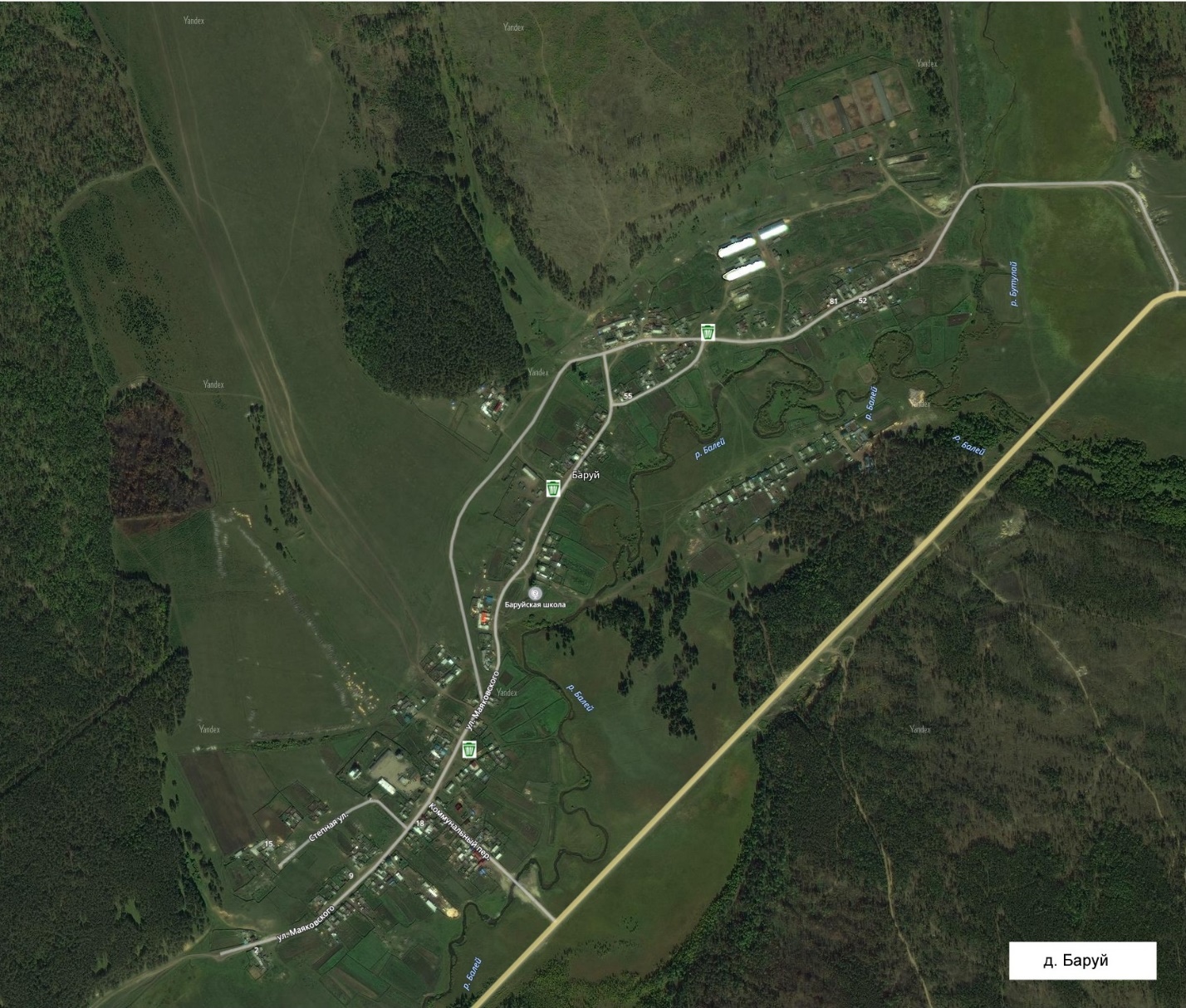 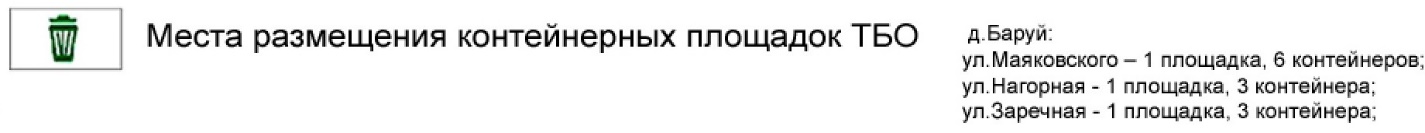 Схемамест размещения контейнерных площадок для сбора ТКО на территории Гороховского муниципального образования (д. Верхний Кет)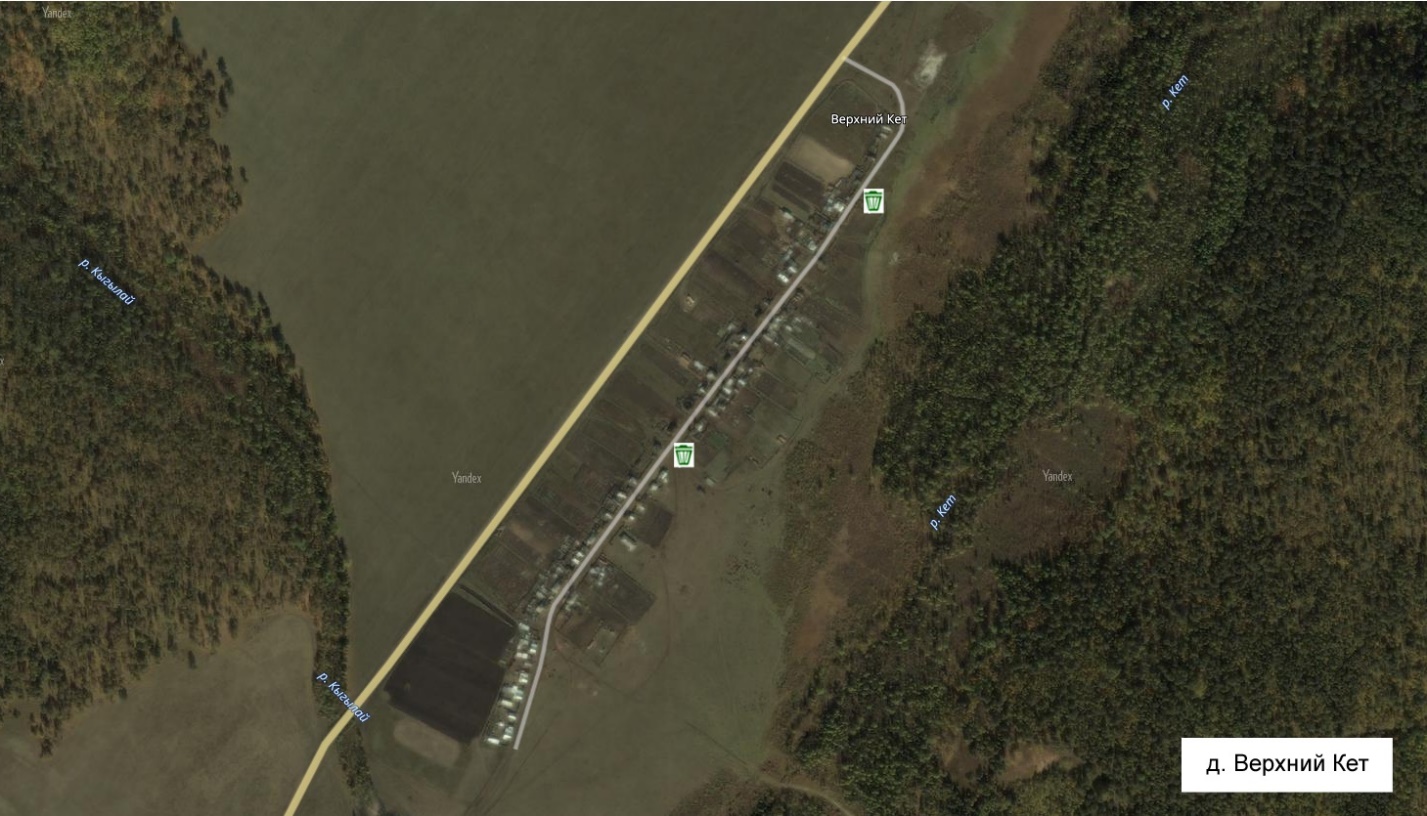 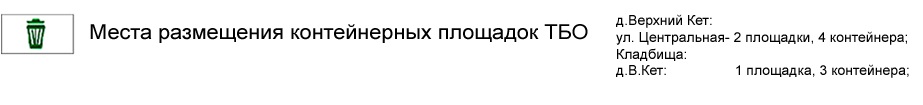 Схемамест размещения контейнерных площадок для сбора ТКО на территории Гороховского муниципального образования (д. Сайгуты)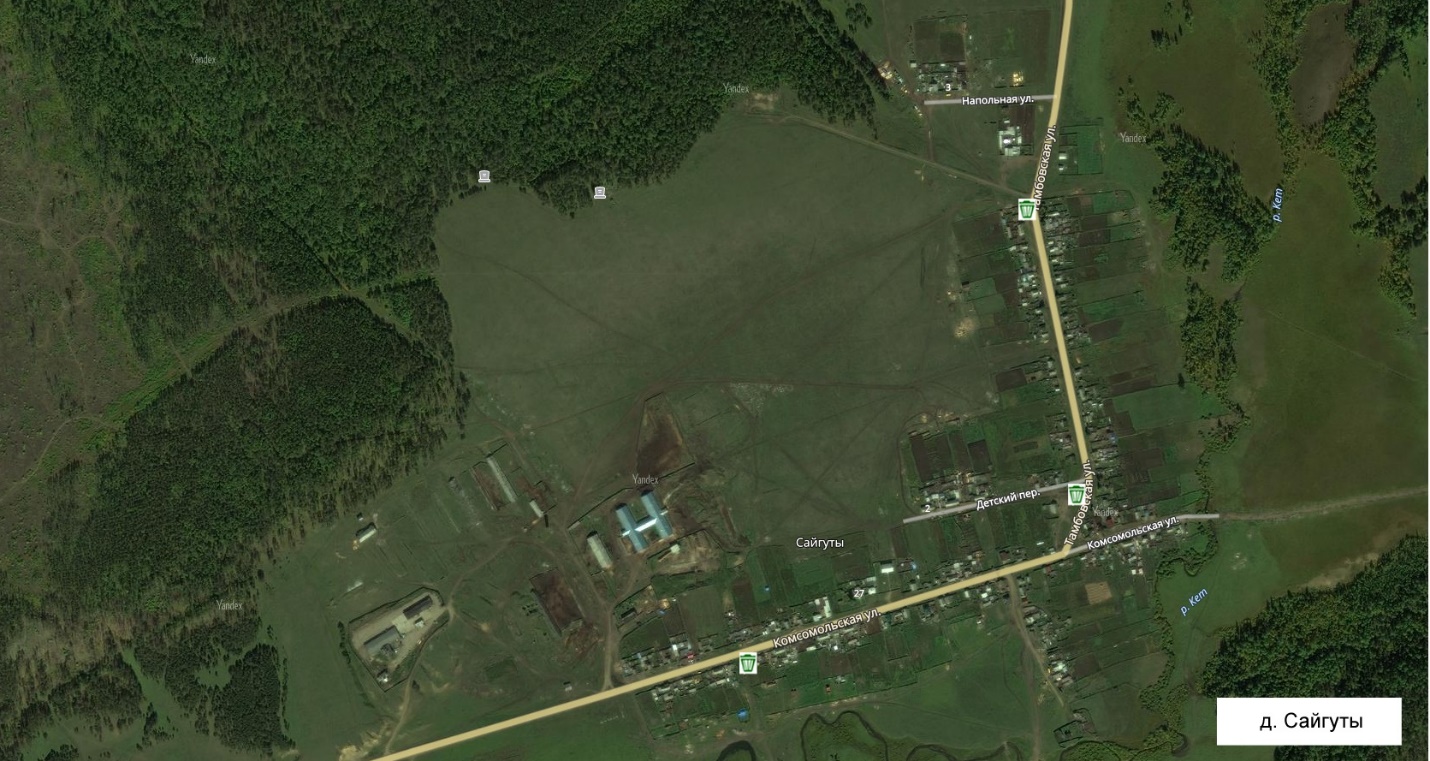 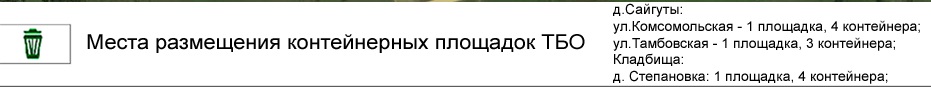 Схемамест размещения контейнерных площадок для сбора ТКО на территории Гороховского муниципального образования (п. Бухун)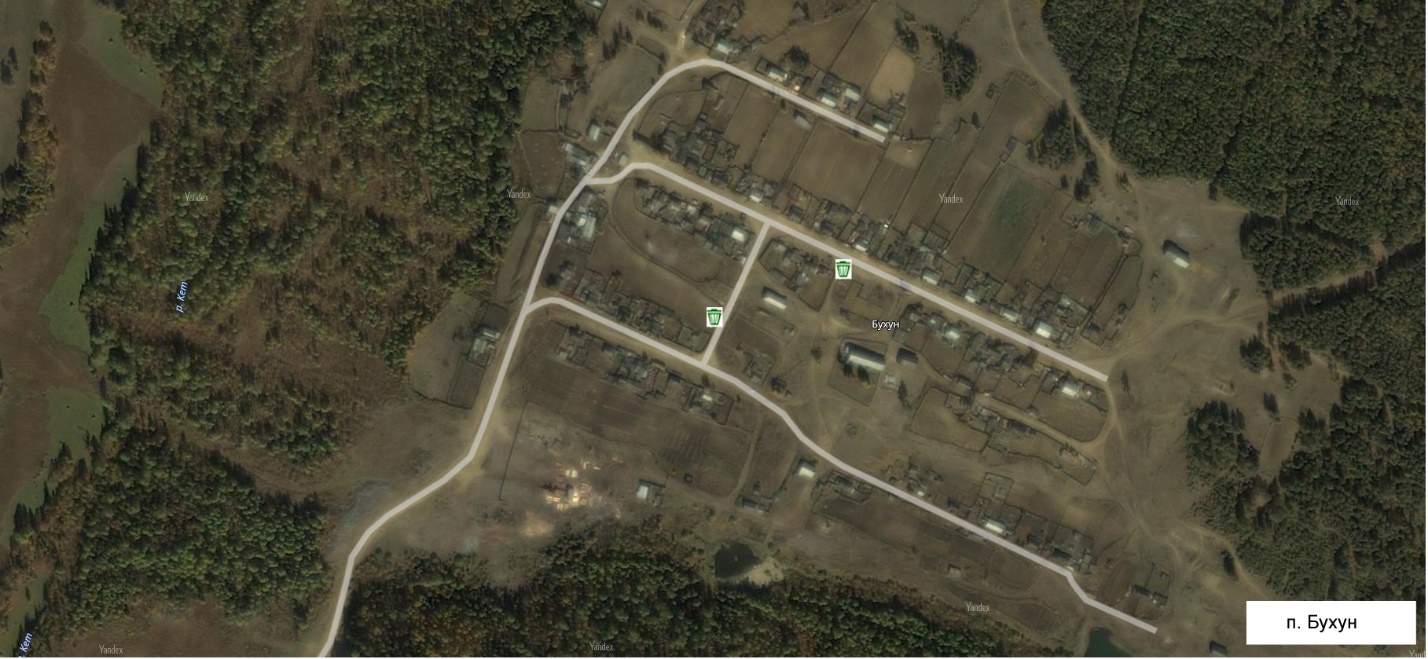 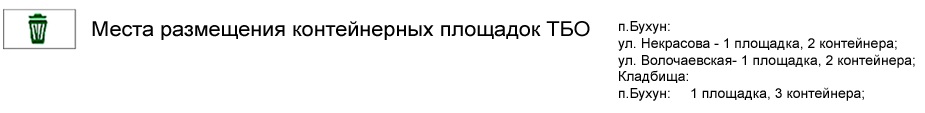 Схемамест размещения контейнерных площадок для сбора ТКО на территории Гороховского муниципального образования (с. Горохово)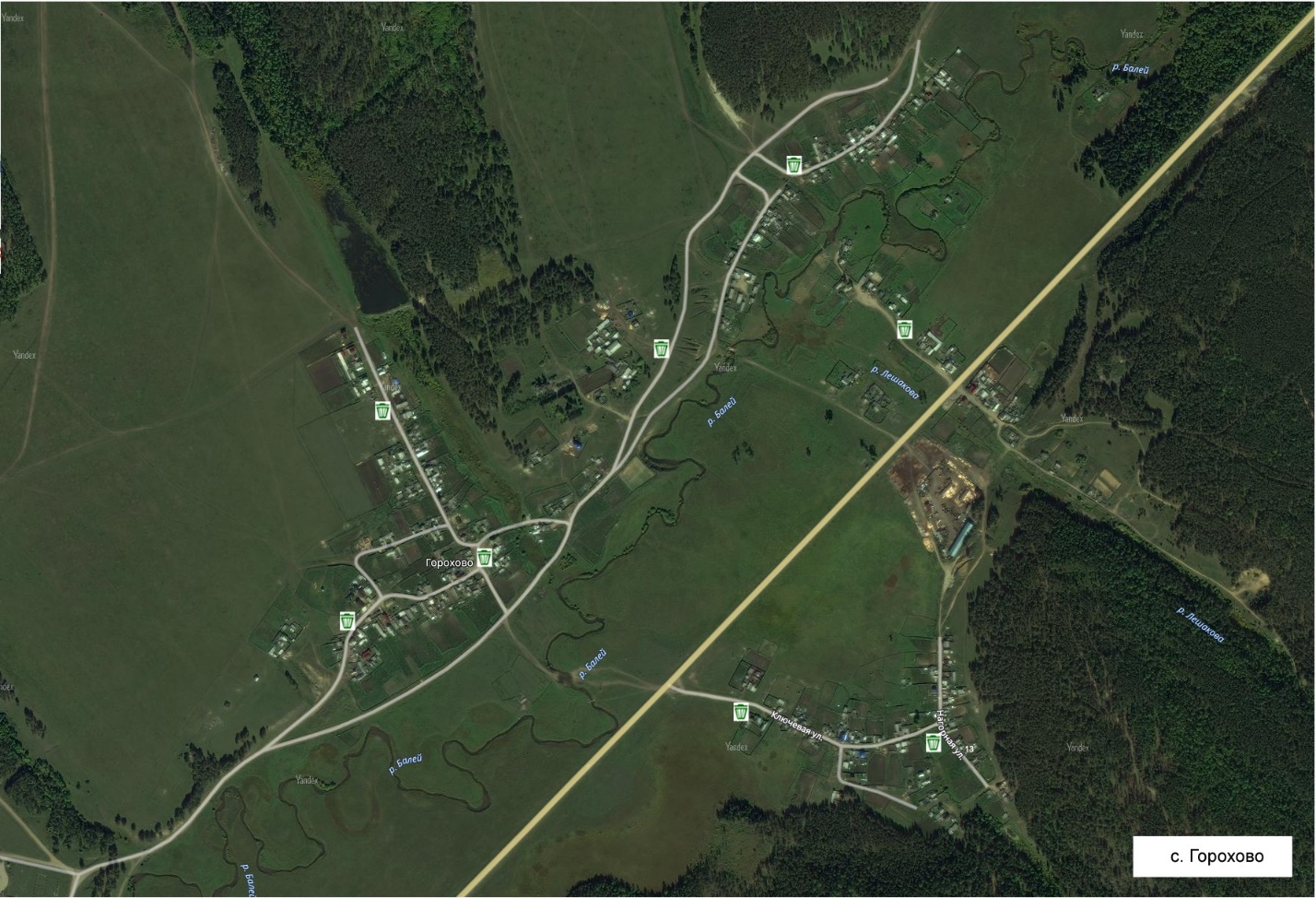 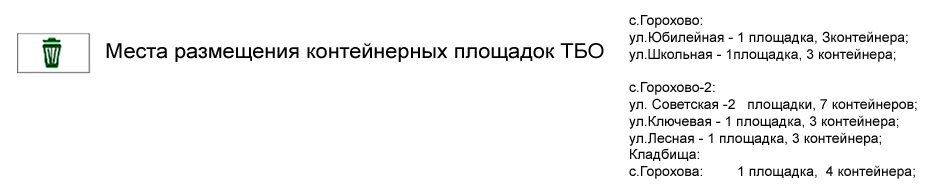 Глава Гороховскогомуниципального образованияМ. Б. Пахалуев